DOMANDA DI ISCRIZIONE - CLASSI INTERMEDIEAl Dirigente Scolastico       _l_	sottoscritt_	_______________________________ in qualità di (  ) padre   (  ) madre	  (  )tutoreCHIEDE L’ISCRIZIONE       dell’alunno_____________________________________nato a______________________il__________                                               (cognome e nome)       alla classe 2° (   )  3° (   ) 4° (  ) 5° (   ) di codesta scuola, per l’a.s. 2023/2024 dell’indirizzo       (   ) LICEO CLASSICO 		            (    ) LICEO CLASSICO + CONSERVATORIO             (   ) LICEO DELLE SCIENZE UMANE                (    ) LICEO DELLE SCIENZE UMANE OPZ. ECONOMICO/SOCIALE       (   ) LICEO LINGUISTICO                                   (    ) LICEO LINGUISTICO ESABACA tal fine dichiara, in base alle norme sullo snellimento dell’attività amministrativa e consapevole delle responsabilità cui va incontro in caso di dichiarazione non corrispondente al vero, che l’alunn__	Cognome e nome_________________________________________________________________________Codice fiscale|__|__|__|__|__|__|__|__|__|__|__|__|__|__|__|__| Cittadinanza __________________è residente a ________________________ (Prov. ___)    in Via/Piazza    _____________________________cell. padre (obbligatorio)________________________       cell. madre (obbligatorio) ____________________Altro telefono (specificare)__________________________________________________________________indirizzo e-mail genitore (obbligatorio)    padre __________________________________________________________________________________madre __________________________________________________________________________________tutore __________________________________________________________________________________proviene dalla scuola (indicare la denominazione) ________________________________________              classe _______ha studiato le seguenti lingue straniere nella scuola di provenienza__________________________che la propria famiglia convivente è composta, oltre l’alunno da       Data ____________________                                       Firma ___________________________________    Dichiarazione sostitutiva di certificazione ex art.43 DPR n. 445/2000N.B.: I dati rilasciati sono utilizzati dalla scuola nel rispetto delle norme sulla Privacy, di cui al Regolamento definito con Decreto Ministeriale 7 dicembre 2006, n. 305 Fratelli in età scolare    (  ) fratello minore/maggiore in questo Liceo  (classe_________ sez._____)          *  Alunno/a con disabilità                                (SI)     (NO)          *  Alunno/a DSA                                                 (SI)    (NO)          *  Alunno/a con disabilità non autonomo     (SI)    (NO)*Autorizzazione spostamento tra plessiIl/la sottoscritt_ __________________________________________nat_ a  _________________il _________residentea _____________________________ via _________________________________ n° _______, in qualità di Genitore dell’alunno/a     _________________________________________classe/sez. _______  DICHIARAdi autorizzare il proprio figlio allo spostamento da un plesso ad un altro durante le ore di lezione persvolgere attività di Educazione Fisica e di Laboratorio.Data: ________________                                              Firma ________________________________*Autorizzazione per uscita anticipata dalla scuola per cause contingenti ed improvviseIl/la sottoscritt_ ________________________________________________ in qualità di Genitore dell’alunno/a     ________________________________________________ classe/sez.__________________________________considerato che potrebbe verificarsi l’evenienza di una durata abbreviata dell’orario giornaliero delle lezioni per cause contingenti ed improvvise (es.: mancanza d’acqua, di corrente elettrica, sciopero mezzi pubblici, assenza degli insegnanti ecc.), autorizza in tali occasioni l’uscita anticipata dell’alunno/a.DICHIARAdi esonerare la Scuola da ogni responsabilità.Data_____________________		            firma del genitore     _____________________________________Il sottoscritto dichiara di essere consapevole che la scuola può utilizzare i dati contenuti nella presente autocertificazione esclusivamente nell’ambito e per i fini istituzionali propri della Pubblica Amministrazione (Decreto Legislativo 30 giugno 2003, n. 196).Data ___________________________________________________________________________________Firma __________________________________________________________________________________Documento di riconoscimento (di un genitore):n.________________________________________________________________Rilasciato da:_______________________________________________________Il:__________/_______/__________TASSE SCOLASTICHE       N.B.  eseguire a nome dell’ALUNNO (Classe e Sezione)* Sono esonerati dal versamento delle suddette tasse, ai sensi del decreto Miur n. 370/2019, gli studenti appartenenti a nuclei familiari il cui valore dell’ISEE (Indicatore della situazione economica equivalente) è pari o inferiore a 20.000,00 euro. Gli studenti che abbiano conseguito una votazione non inferiore alla media di otto decimi negli scrutini finali e appartenenti a particolari categorie: studenti orfani di guerra, ciechi, figli di mutilati o invalidi, invalidi civili, studenti stranieri.  N.B. l’assicurazione e il contributo volontario non rientrano nell’esenzione.                                                ISCRIZIONE ALLE CLASSI PRIMA, SECONDA E TERZARicevuta di versamento di euro 50,00 tramite la funzione Pago on line per CONTRIBUTO SCOLASTICO                                                                                                                          Di cui 10.00 obbligatori per rimborso spese copertura assicurativa e euro 40.00 di contributo volontario*ISCRIZIONE ALLE CLASSI QUARTA E QUINTARicevuta di versamento di euro 50,00 tramite la funzione Pago on line per CONTRIBUTO SCOLASTICO                  Di cui 10.00 obbligatori per rimborso spese copertura assicurativa e euro 40.00 di contributo volontario*Ricevuta di versamento di euro 6,04 PER TASSA IMMATRICOLAZIONE con F24 codice tributo TSC1              AGENZIA DELLE ENTRATE CENTRO OPERATIVO PESCARA              Da corrispondere una sola volta nel corso di studi  Ricevuta di versamento di euro 15,13 PER TASSA FREQUENZA con F24 codice tributo TSC2                  AGENZIA DELLE ENTRATE CENTRO OPERATIVO PESCARA    * Il contributo volontario richiesto serve, oltre che per il rimborso spese, per l’acquisto di materiale didattico, del materiale di primo soccorso, dell’occorrente per il funzionamento dei laboratori e della palestra, per la realizzazione di progetti per l’ampliamento dell’Offerta Formativa, nonché per la fornitura di fotocopie (che comportano non soltanto l’acquisto di carta, ma anche dei toner per le stampanti e per  i fotocopiatori e la loro manutenzione) e altre piccole spese di manutenzione che dovessero rivelarsi indispensabili e urgenti, tutte in ogni caso rendicontate in Consiglio di Istituto.ELEZIONI ORGANI COLLEGIALIDICHIARAZIONE DEI DATI ANAGRAFICI DEI GENITORI (compilazione obbligatoria)dell’Alunn______________________________________classe______sez.____Ai soli fini della compilazione degli ELENCHI DEGLI ELETTORI degli ORGANI COLLEGIALIRapporto di ParentelaCOGNOME E NOME	                           DATA DI NASCITA	         LUOGO DI NASCITAPADRE___________________              ________________         __________________________MADRE___________________             ________________         __________________________	TUTORE LEGALE ____________            ________________         __________________________ALLEGATO SCHEDA BModulo per l’esercizio del diritto di scegliere se avvalersi o non avvalersi dell’insegnamento della religione cattolica per l’anno scolastico 2023/2024.La scelta operata all'atto dell'iscrizione ha effetto per l'intero anno scolastico cui si riferisce e per i successivi anni di corso in cui sia prevista l'iscrizione d'ufficio, fermo restando il diritto di scegliere ogni anno se avvalersi o non avvalersi dell'insegnamento della religione cattolica.Premesso che lo Stato assicura l’insegnamento della religione cattolica nelle scuole di ogni ordine e grado in conformità all’accordo che apporta modifiche al Concordato Lateranense (art. 9.2) il presente modulo costituisce richiesta dell’autorità scolastica in ordine all’esercizio del diritto di scegliere se avvalersi o non avvalersi dell’insegnamento della religione cattolica.L’ALUNNO________________________________________________________CLASSE/SEZ.___________INDIRIZZO______________________________________________________________________________⁮Scelta di avvalersi dell’insegnamento della religione cattolica	             (    )⁮Scelta di non avvalersi dell’insegnamento della religione cattolica           (    )	(la scelta si esercita contrassegnando la voce che interessa)Data_______________________  Firma dello Studente_______________________________________Firma del Genitore  ________________________________________ Alla luce delle disposizioni del codice civile in materia di filiazione, la scelta, rientrando nella responsabilità genitoriale, deve essere sempre condivisa dai genitori. Qualora sia firmata da un solo genitore, si intende che la scelta sia stata comunque condivisa.Art. 9 n. 2 dell’Accordo, con protocollo addizionale, tra la Repubblica Italiana e la Santa Sede firmato il 18 febbraio 1884, ratificato con la legge 25 marzo 1985, n. 121, che apporta modificazioni al Concordato Lateranense dell’11 febbraio 1929:“La Repubblica Italiana, riconoscendo il valore della cultura religiosa e tenendo conto che i principi del cattolicesimo fanno parte del patrimonio storico del popolo italiano, continuerà ad assicurare, nel quadro delle finalità della scuola l’insegnamento della religione cattolica nelle scuole pubbliche non universitarie di ogni ordine e grado. Nel rispetto della libertà di coscienza e della responsabilità educativa dei genitori, è garantito a ciascuno il diritto di scegliere se avvalersi o non avvalersi di detto insegnamento. All’atto dell’iscrizione gli studenti o i loro genitori eserciteranno tale diritto, su richiesta dell’autorità scolastica, senza che la loro scelta possa dar luogo ad alcuna forma di discriminazione”.Modulo integrativo per le scelte degli alunni che non si avvalgono dell’insegnamento della religione cattolica per l’Anno Scolastico 2023/2024La scelta si esercita contrassegnando la voce che interessa per l'intero anno scolastico cui si riferisce.A)	MATERIA ALTERNATIVA		                                               (     )B)          NON FREQUENZA/USCITA DALLA SCUOLA *	                  (     )C)           STUDIO INDIVIDUALE                                                                 (     ) 			(*) Questa scelta comporta per i minorenni la compilazione, da parte dei genitori, della dichiarazione di ResponsabilitàData, _______________________    Firma del genitore:  ___________________________________________Firma dello Studente: __________________________________________N.B. I dati rilasciati sono utilizzati dalla scuola nel rispetto delle norme sulla privacy, previste dal d. lgs. 196 d.lgs. 2003 e successive modificazioni e dal Regolamento (U E) 2016/679 del Parlamento europeo e del Consiglio di Istituto(*) DICHIARAZIONE DI RESPONSABILITA’ in caso di scelta B - uscita dalla scuola (da compilare in segreteria)Trattandosi di alunn_  minore,  _l _  sottoscritt_ _______________________________________________________Genitore o esercente la patria potestà, dà le seguenti disposizioni in ordine alle modalità di uscita dalla scuola, durante l’ora di Religione, dell’Alunn__ _______________________________________________________________________________________() Uscirà dall’Istituto solo se verrà a prenderl_  uno dei Genitori;() Uscirà_________________________________________________________________________________(indicare la formalità di uscita)Dichiara inoltre, di sollevare la Scuola da ogni responsabilità dal momento in cui  _l_ propri_  figli_  abbandona l’Istituto.Firma del Genitore o esercente la patria potestà____________________________________________Visto si autentica la firma del__  Sig__ _ ________________________________________________l _ qual_  esibisce il seguente Documento di riconoscimento:(    ) C.I.  N. _______________________________________(    ) Pat. N. _______________________________________rilasciata dal_______________________________ di_____________ il____/____/20____.                             Firma dell’Incaricato di Segreteria ______________________________Data_________________________________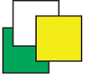 LICEO CLASSICO LINGUISTICO E SCIENZE UMANE “B. R. MOTZO”VIA DON STURZO, 4 - 09045 QUARTU SANT’ELENA (CA)Codice Fiscale 92168540927 – Codice Ministeriale: capc09000eTelefono centralino 070825629capc09000e@istruzione.it -  capc09000e@pec.istruzione.itCodice Univoco: UFAGLGCognome e nomeluogo e data di nascitagrado di parentela